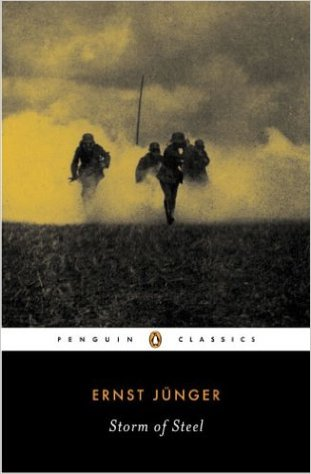 Read the following chapters of Ernst Jünger’s Storm of Steel:Ch. 6 – The Beginning of the Battle of the SommeCh. 7 – GuillemontCh. 15 – The Double Battle of CambraiCh. 16 – At the Cojeul RiverCh. 17 – The Great BattleCh. 18 – British GainsCh. 19 – My Last AssaultCh. 20 – We Fight Our Way Through Afterwards, write an essay answering TWO of the following questions:1. Should Jünger’s account be considered a "pro" or "anti" war book?2. What insights does Storm of Steel provide into the experiences of a soldier during WWI?3. What is Jünger’s attitude to the enemy, the British, in Storm of Steel?     Length: 5-6 pages; double-spaced, 12-point font.Do not use any outside sources. You should be able to write the assignment based on the bookStorm of Steel itself.Your essay you must have a thesis or main argument to your paper (which usually addresses thequestions you are tackling). Successful essays will provide good examples from the text tosupport your claims. Use footnotes to cite examples and page numbers.Your assignment will be stronger if you take examples from throughout theassigned chapters rather than concentrating on a few sections.Be sure to keep a copy of your assignment for your records.You will be evaluated based on accuracy of information, lack of mechanical errors, overall neatness and appearance, and adherence to specifications.  A rubric can be found on the following page.Storm of Steel Project: Essay Rubric______pts______pts______pts______ptsPlagiarism in any form will automatically result in a “0” for the project.___________ Total ÷ 64 (possible points)___________ ScoreStorm of SteelEssay AssignmentSatisfactory (3-4 pts)Approaching Satisfactory (1-2pts)Unsatisfactory (0pts)A - BC - DFIntro___ Clear introduction___ Takes a position ___ Interesting and invites the reader to continue___ Provides some historical context___ Unclear or poorly developed          intro___ Weak, vague position___ Weak hook that is irrelevant___ Little background information___ No introduction___ No position___ No hook___ No background informationBody___ Reasons generally back up the writers position or point___ Examples & quotes support the paper with some relevant information from a few sources___ Insignificant content errors___ Thoughtful & persuasive___ Topic sentences are vague with few supporting reasons___ Examples & quotes are vague with minimum use ___ Several content errors___ Somewhat thoughtful & persuasive___ Position missing so support is irrelevant and shows little or no understanding of the topic___ No examples, quotes, evidence or evidence and commentary do not relate to the thesis, prompt, or documents___ Major content errors___ UnpersuasiveConclusion___ Main points restated___ Explanation of importance of topic ___ Brings closure with some insight___ Loosely related to main point ___ Vague explanation of the importance of the topic and evidence presented___ Does not bring closure___ No conclusion___ No explanation of importance___Unrelated to topicWriting Conventions___ Few grammatical and spelling errors___ Minor errors in source citations___ Smooth and logical flow___ Appropriate use of language___ Substantive and consistent___ Grammar/spelling errors evident, but do not interfere with argument presented___ Distracting errors in source citations; few sources___ Some lapses in flow ___ Some use of informal language___ Mostly substantive and consistent___ Frequent grammatical/spelling mistakes that interfere with understanding ___ No citations___ No logical flow or organization___Use of informal language throughout___  Irrelevant or confusing